Районный отдел образования администрации муниципального образования Кваркенский районМуниципальное автономное общеобразовательное учреждение «Аландская средняя общеобразовательная школа»Дополнительная общеобразовательная общеразвивающая программа естественно-научной направленности«Юный биолог»Возраст учащихся: 11- 14 лет Срок реализации программы: 1годАвтор-составитель программы: Новожилова Н.А., педагог дополнительного образования2022 годСодержание1. Комплекс основных характеристик программы.1.1. Пояснительная запискаНаправленность дополнительной общеобразовательной общеразвивающей  программыДополнительная общеобразовательная общеразвивающая программа «Юный биолог» (далее - Программа) разработана с учетом действующих федеральных, региональных нормативно-правовых документов, составлена в соответствии с методическими рекомендациями по реализации дополнительного образования с применением электронного обучения и дистанционных образовательных технологий и локальных актов.Дополнительная общеобразовательная общеразвивающая программа «Юный биолог» имеет естественнонаучную направленность.Программа направлена на удовлетворение познавательных интересов и получения практического опыта обучающихся в области биологической деятельности человека, животных, растений. Новизна, актуальность и педагогическая целесообразностьНовизна данной программы, в преемственности с программами основной школы, она дополняет основные образовательные курсы  по биологии, географии,  обеспечению безопасности жизнедеятельности, физической культуре.Актуальность программы – в реализации данной программы нуждаются подростки 11-14 лет, так как она предполагает необходимость формирование у детей научного мировоззрения, творческого воображения, воспитание  бережного отношения к природе.          Педагогическая целесообразность образовательной программы состоит в том, что она способствует не только развитию интеллектуальных, креативных способностей учащихся, но  и дает практические знания и навыки, необходимые в любой жизненной ситуации, в том числе области здоровьесбережения.            Комплексный подход к организации занятий даёт возможность обобщить, систематизировать, расширить имеющиеся у детей представления о многообразии, строении и значении живых организмов, подготовить к олимпиадам, конкурсам различного уровня.          1.1.3. Отличительные особенности образовательной программыПредлагаемая тематика занятий биологического кружка имеет чётко выраженную предметную направленность. В единстве с основным школьным курсом биологии кружок «Юный биолог» будет обеспечивать сознательное усвоение учащимися основных биологических понятий, фактов, методов биологической науки с опорой на внутри - и межпредметные связи и на этой основе формировать естественнонаучное мировоззрение и восприятие учащимися биологического образования как элемента общечеловеческой культуры. Данная рабочая программа разработана для учащихся 5 - 8 классов разного уровня подготовки.  Дополнительная общеобразовательная общеразвивающая программа «Юный биолог» реализует следующие цели:- создание условий для удовлетворения познавательной или образовательной потребности учащихся в биологической деятельности;-   способствовать развитию интеллектуальных, креативных способностей учащихся    - обеспечить организацию деятельности учащихся в рамках биологического направления направленную на позитивную социализацию и воспитание детей.Вид программы – дополнительная общеобразовательная общеразвивающая.     1.1.4Адресат программы.Содержание курса направлено на формирование универсальных учебных действий, обеспечивающих развитие познавательных и коммуникативных качеств личности. Обучающиеся включаются в исследовательскую деятельность, основу которой составляют такие учебные действия, как умение видеть проблемы, ставить вопросы, классифицировать, наблюдать, проводить эксперимент, делать выводы, объяснять, доказывать, защищать свои идеи, давать определения понятий, структурировать материал и др. Учащиеся включаются в коммуникативную учебную деятельность, где преобладают такие её виды, как умение полно и точно выражать свои мысли, аргументировать свою точку зрения, работать в группе, представлять и сообщать информацию в устной и письменной форме, вступать в диалог и т. д. Работа кружка по предлагаемой дополнительной общеобразовательной общеразвивающей программе предполагает ведение наблюдений и практической работы. Для понимания учащимися сущности биологических явлений в программу введены лабораторные работы, экскурсии, демонстрации опытов, проведение наблюдений. Все это дает возможность направленно воздействовать на личность учащегося: тренировать память, развивать наблюдательность, мышление, обучать приемам самостоятельной учебной деятельности, способствовать развитию любознательности и интереса к предмету. 1.1.5. Объём и срок освоения программыВ содержании раскрываются несколько этапов её освоения: освоение теории и практика.Программа ориентирована на обучающихся 5-8 классов, особенностью которых является активное общение в группах, сотрудничество, познавательная активность.Программа реализуется в постоянном составе учащихся как одновозрастных, так и разновозрастных.Программа ориентирована на реализацию в подгруппе (10 человек)Режим занятий- 36 часов, 1 раз в неделю.Обучение по программе «Юный биолог» ведётся на русском языке.Особенности организации образовательного процесса.1.1.6. Формы обучения: очная формеПри реализации программы (частично) применяется электронное обучение и дистанционные образовательные технологии.Формы организации образовательного процесса Групповая, индивидуальная, работа в микрогруппах;- индивидуальные или групповые online-занятие;-  образовательные online – платформы; цифровые образовательные ресурсы; видеоконференции (Сферум); социальные сети; мессенджеры; электронная почта;- комбинированное использование online и offline режимов;- видеолекция;- оnline-консультация и др.Уровень программы – общеинтеллектуальный (базовый).	Занятия проводятся с детьми одного возраста (11-14 лет) в разновозрастных группах, а также индивидуально - с отстающими детьми и детьми с ограниченными возможностями. Состав группы постоянный, не изменяется на протяжении всего срока реализации программы. Состав группы может меняться, если дети выбывают из группы.1.1.7. Режим занятий.Занятия по программе в «Юный биолог»» проводятся:            1 год обучения – 36 часов, 1 занятие в неделю по 1 часу;Время онлайн-занятия 30 минут, во время занятия проводится динамическая пауза, гимнастика для глаз.Цель и задачи программыЦели:- создание условий для удовлетворения познавательной или образовательной потребности учащихся в биологической деятельности;-Способствовать развитию интеллектуальных, креативных способностей учащихся-обеспечить организацию деятельности учащихся в рамках биологического направления направленную на позитивную социализацию и воспитание детей.   Задачи:Образовательные: - Овладение умениями применять биологические знания для объяснения процессов и явлений живой природы; работать с биологическими приборами, инструментами, справочниками; проводить наблюдения за культурными растениями.- Расширять кругозор, повышать интерес к предмету, популяризация интеллектуального творчества.Развивающие:- Способствовать развитию потребности общения человека с природой.-  Развитие альтернативного мышления в восприятии прекрасного.- Развитие потребности в необходимости и возможности  решения экологических проблем, доступных  школьнику, стремления к активной практической деятельности по охране окружающей среды.-  Развитие  познавательных  интересов,   интеллектуальных  и  творческих  способностей в процессе проведения наблюдений за живыми организмами, постановки биологических экспериментов, работы с различными источниками информации.-  создание условий для углубления и расширения знаний по биологии, развития мышления, формирования интеллектуальных умений и опыта творческой учебно-познавательной деятельности; - Воспитание позитивного ценностного отношения к живой природе.- Использование приобретенных знаний и умений в повседневной жизни для ухода за культурными растениями и животными.- Развитие монологической устной речи.- Развитие коммуникативных умений.- Развитие нравственных и эстетических чувств.- Развитие способностей к творческой деятельности.Воспитательные:- Воспитывать чувство любви и бережного отношения к природе. - Развивать  наблюдательность, любознательность, логическое мышление, творческую активность учащихся, умение четко и лаконично излагать и обосновывать свои мысли.- Развивать навыки коллективной работы, воспитание понимания эстетический ценности природы, объединение и организация досуга учащихся.1.3.Содержание программы Тема 1. Вводное занятие. Биология – наука о живой природе.Теория: Вводное занятие. Биология – наука о живой природе.Практика: Игра «Биология и мы». Формы работы: беседа, объяснение, рассказ, практикум. Тема 2. Оформление уголка кружка «Занимательная биология»,  девиз, песня, правила, атрибуты.Теория: Оформление уголка кружка «Занимательная биология»,  девиз, песня, правила, атрибуты.Практика: Игра «Назови себя». Формы работы: беседа, объяснение, рассказ, практикум. Тема 3. В мире флоры и фауны.Теория: В мире флоры и фауны.Практика: беседа: «Растения и животные» Формы работы: беседа, объяснение, рассказ, практикум. Тема 4. Час ребусов.Теория: Час ребусовПрактика: Игра: «Ребусы» Формы работы: беседа, объяснение, рассказ, практикум. Тема 5. Родина овощей.Теория: Родина овощейПрактика: Ролевая игра: «Ботаника» Формы работы: беседа, объяснение, рассказ, практикум. Тема 6.Памятники овощам и фруктам (удивительные растения)Теория: Памятники овощам и фруктамПрактика: Рассказ: «Удивительные растения» Формы работы: беседа, объяснение, рассказ, практикум. Тема 7.Памятники овощам и фруктам (удивительные растения)Теория: Памятники овощам и фруктамПрактика: игра: «Растения» Формы работы: беседа, объяснение, рассказ, практикум. Тема 8. По страницам Красной книги.Теория: По страницам Красной книги.Практика: игра: «Друзья» Формы работы: беседа, объяснение, рассказ, практикум. Тема 9. По страницам Красной книги.Теория: По страницам Красной книги.Практика: игра: «Растения» Формы работы: беседа, объяснение, рассказ, практикум. Тема 10.Экологический турнир «В союзе с природой»Теория: Экологический турнир «В союзе с природой»Практика: игра: «Союз» Формы работы: беседа, объяснение, рассказ, практикум. Тема 11. Экологический турнир «В союзе с природой»Теория: Экологический турнир «В союзе с природой»Практика: игра: «Мы» Формы работы: беседа, объяснение, рассказ, практикум. Тема 12. В океане вокруг насТеория: В океане вокруг насПрактика: игра: «Растения» Формы работы: беседа, объяснение, рассказ, практикум. Тема 13. Познавательно — интеллектуальная игра «Люди, звери, рыбы, птицы на Земле должны ужиться!»Теория: Познавательно — интеллектуальная игра«Люди, звери, рыбы, птицы на Земле должны ужиться!»Практика: игра: «Земля» Формы работы: беседа, объяснение, рассказ, практикум. Тема 14. Познавательно — интеллектуальная игра«Люди, звери, рыбы, птицы на Земле должны ужиться!»Теория: Познавательно — интеллектуальная игра«Люди, звери, рыбы, птицы на Земле должны ужиться!»Практика: игра: «Земля» Формы работы: беседа, объяснение, рассказ, практикум. Теория: Памятники овощам и фруктамПрактика: игра: «Растения» Формы работы: беседа, объяснение, рассказ, практикум. Тема 15. Оформление газеты «Удивительные животные»Теория: Оформление газеты «Удивительные животныеПрактика: Рассказ: «Животные» Формы работы: беседа, объяснение, рассказ, практикум. Тема 16. Оформление газеты «Удивительные животные»Теория: Оформление газеты «Удивительные животные»Практика: игра: «Братья наши меньшие» Формы работы: беседа, объяснение, рассказ, практикум. Тема 17.Викторина «Узнай меня»Теория: Викторина «Узнай меня»Практика: викторина: «Узнай меня» Формы работы: беседа, объяснение, рассказ, практикум. Тема 18.Работа над проектом «Берегите птиц»Теория: Работа над проектом «Берегите птиц»Практика: игра: «Птицы на дереве» Формы работы: беседа, объяснение, рассказ, практикум. Тема 19. Всемирный день кошек.Теория: Всемирный день кошекПрактика: игра: «Кошки» Формы работы: беседа, объяснение, рассказ, практикум. Тема 20.Легенды о цветах.Теория: Легенды о цветах.Практика: игра: «Растения» Формы работы: беседа, объяснение, рассказ, практикум. Тема 21.Викторина «Час цветов»Теория: Час цветов.Практика: игра: «Викторина» Формы работы: беседа, объяснение, рассказ, практикум. Тема 22.Оформление стенда «Тайны мира цветов» «Бабочек»Теория: Оформление стенда «Тайны мира цветов» «Бабочек»Практика: игра: «Бабочки» Формы работы: беседа, объяснение, рассказ, практикум. Тема 23. Своя игра «Тропа загадок»Теория: Своя игра «Тропа загадок»Практика: игра: «Тропа загадок» Формы работы: беседа, объяснение, рассказ, практикум. Тема 24.Комнатные растения. Цветы на моей клумбеТеория: Комнатные растения. Цветы на моей клумбеПрактика: игра: «Растения» Формы работы: беседа, объяснение, рассказ, практикум. Тема 25.Комнатные растения. Цветы на моей клумбеТеория: Комнатные растения. Цветы на моей клумбеПрактика: игра: «Растения» Формы работы: беседа, объяснение, рассказ, практикум. Тема 26.Комнатные растения. Цветы на моей клумбеТеория:. Комнатные растения. Цветы на моей клумбеПрактика: игра: «Растения» Формы работы: беседа, объяснение, рассказ, практикум. Тема 27.Биологическая викторина.Теория: Биологическая викторина.Практика: игра: «Биологическая викторина» Формы работы: беседа, объяснение, рассказ, практикум. Тема 28. Птицы леса. Праздник птиц.Теория: Птицы леса. Праздник птиц.Практика: игра: «Пение –угадай?» Формы работы: беседа, объяснение, рассказ, практикум. Тема 29. Птицы леса. Праздник птиц.Теория: Птицы леса. Праздник птиц.Практика: игра: «Птицы» Формы работы: беседа, объяснение, рассказ, практикум. Тема 30. Поле чудес «Удивительный мир птиц»Теория: Поле чудес «Удивительный мир птиц»Практика: игра: «Поле чудес» Формы работы: беседа, объяснение, рассказ, практикум. Тема 31, 32.Экскурсии в природу.Теория: Экскурсии в природу.Практика: игра: «Природа» Формы работы: беседа, объяснение, рассказ, практикум, эстафета. Тема 33.Тайны клеток живых организмов.Теория: Тайны клеток живых организмов.Практика: игра: «Клетка» Формы работы: беседа, объяснение, рассказ, практикум. Тема 34.Тайны клеток живых организмов.Теория: Тайны клеток живых организмов.Практика: игра: «Организм» Формы работы: беседа, объяснение, рассказ, практикум. Тема 35.Тайны клеток живых организмов.Теория: Тайны клеток живых организмов.Практика: игра: «Живое, неживое» Формы работы: беседа, объяснение, рассказ, практикум. Тема 36.Итоговое занятиеТеория: Подведение итогов годаПрактика: игра: «Мы все смогли» Формы работы: беседа, объяснение, рассказ, практикум. 1.3.1. Учебно – тематический план Учебный пландополнительной общеобразовательной общеразвивающей программы «Юный биолог»(36 часов в год; 1 час в неделю: 1 час один раз в неделю)1.4. Планируемые результатыЛичностные:Учащиеся:узнают	о	растительном    и животном мире;узнают общие требования правил безопасности в школе, дома, на природе;смогут контролировать личное морально-психологическое состояние при работе с животными;научатся выполнять поставленные задачи;приобретут навык самодисциплины, самоконтроля и самоорганизации;осознают необходимость коллективной поддержки;смогут вести совместнуюдеятельность.Метапредметные:Учащиеся:сформируют уважительное отношение к профессиям, относящимся к биологии;изучат приемы и средства оказания первой доврачебной помощи, при укусах животных;Предметные:Учащиеся:изучат принципы организации и порядок пребывания на экскурсиях;узнают	об	особенностях	применения	специальных	средств	защиты от насекомых,смогут  применять   и   эффективно  использовать   знания.КОМПЛЕКС ОРГАНИЗАЦИОННО- ПЕДАГОГИЧЕСКИХ УСЛОВИЙКалендарный учебный график     2.2. Условия реализации программыПрактический опыт многолетней работы автора показывает, что педагогу в выборе методов обучения, в организации учебного процесса необходимо учитывать специфику данной программы, и  для успешной ее реализации необходимо соблюдение следующих условий.1. Кадровое обеспечение Педагог, работающий по данной программе, должен иметь среднее профессиональное или высшее педагогическое образование по специальности «Биология».2. Материально-техническое обеспечение Наличие кабинета с мебелью для теоретических и практических занятий, компьютера, наглядных пособий, раздаточного материала, приборов, разработки игр и практикумов по биологии.Для реализации электронного обучения и дистанционных образовательных технологий необходимо наличие компьютера с выходом в Интернет, соответствующего программного обеспечения. Печатные пособияКомплект таблиц «Ботаника 1. Грибы, лишайники, водоросли, мхи, папоротникообразные и голосеменные растения, «Ботаника 2. Строение и систематика цветковых растений», «Зоология».Наборы картинок в соответствии с тематикой.Натуральные объектыГербарииОсновные группы растенийКоллекции Голосеменные растения Семена и плоды Комплекты микропрепаратовПриборыРаздаточныеМикроскоп ДемонстрационныеНабор химической посуды и принадлежностей по биологии для демонстрационных работ Столик подъёмно-поворотный с двумя плоскостями Лупа ручнаяТранспарантыКомпакт-диск «Уроки биологии КиМ. Растения. Бактерии. Грибы»Технические средства обученияКомпьютер.Проектор.Настенная  доска.2.3. Формы аттестации Промежуточная и итоговая аттестация учащихся проводится в соответствии с локальным актом - положением, устанавливающим порядок и формы проведения, систему оценки, оформление и анализ результатов промежуточной и итоговой аттестации учащихся в соответствии с требованиями дополнительных общеобразовательных общеразвивающих программ.Аттестация проводится с целью установления:- соответствия результатов освоения программы заявленным задачам и планируемым результатам обучения;- соответствия организации образовательного процесса по реализации программы установленным требованиям к порядку и условиям реализации программОтслеживание результативности осуществляется в форме собеседования, тестирования, при решении задач, в ходе деловых и ролевых игр, входе групповой и индивидуальной работе над проектами.При этом проводятся:входная диагностика, организуемая в начале обучения (проводится с целью определения уровня развития и подготовки учащихся);текущая диагностика  по завершении занятия,  темы, раздела (проводится с целью определения степени усвоения учебного материала);итоговая, проводимая по завершении изучения курса  программы с целью определения изменения уровня развития учащихся, их творческих и умственных способностей.В ходе освоения программы применяются следующие методы отслеживания результативности: педагогическое наблюдение, педагогический анализ результатов тестирования, опросов, выполнения заданий, практических занятий, и т.д.Формы подведения итогов реализации программы: анкетирование, тестирование, зачет2.4. Оценочные материалыПеречень диагностических методик:- анкета по мотивации выбора объединения;Диагностика мотивации познавательной деятельности методом анкетирования (входная диагностика, организуемая в начале обучения. Отметь свой вариант ответа: Результаты анализа анкет можно выразить в таблице: - мониторинг результатов обучения по дополнительной   общеобразовательной общеразвивающей программе (диагностические карты);Аттестация объединения «Юный биолог» 1-ое полугодие Форма аттестации: Зачѐт  Участие в акциях с биолого-экологической направленностью. Изготовление коллекций, гербариев. 2-ое полугодие 	1. Форма аттестации: Зачет  	2. Экологические акции. Экологические акции: 1.«Всемирные Дни наблюдения птиц 2.«Покормите птиц зимой» 3.«Марш парков» 4.«Чистая планета» Конкурсы с экологической направленностью: 1.Государственный Оренбургский заповедник. 2. Национальный парк «Бузулукскский бор». 3. «Мир заповедной России» Проекты: «Очистим мир от мусора» «Покормите птиц зимой» «Вторая жизнь ненужных вещей» - мониторинг личностного развития учащегося в процессе усвоения им дополнительной общеобразовательной общеразвивающей программы (диагностическая карта);Диагностика участие обучающихся детского объединения «Юный биолог» в конкурсахразличного уровня за 20__ - 20__ уч.год-   материалы для проведения итоговой аттестации.ТЕСТЫВариант 11. Наука о живой природе называется1) география
2) физика
3) химия
4) биология2. Биология изучает1) космос
2) строение Земли
3) живые организмы
4) вещества3. В наземно-воздушной среде обитают1) дельфин
2) олень
3) медуза
4) крот4. В водной среде обитают1) акула
2) дождевой червь
3) утка
4) заяц5. Самым простым увеличительным прибором является1) лупа
2) микроскоп
3) телескоп
4) тубус6. Увеличительным прибором является1) предметный столик
2) микроскоп
3) тубус
4) штатив7. Органы растений увеличиваются в размерах благодаря1) образованию межклетников
2) делению и росту клеток
3) разрушению клеточных стенок
4) накоплению минеральных солей8. Деление клеток обеспечивает растениям их1) рост
2) питание
3) дыхание
4) движение9. Характерным признаком бактерий является1) отсутствие ядра
2) отсутствие цитоплазмы
3) наличие цитоплазмы
4) наличие ядра10. Бактериальная спора — это1) клетка бактерии в период размножения
2) приспособление к неблагоприятным условиям среды
3) органоид бактериальной клетки
4) приспособление к размножению11. У грибов в отличии от бактерий в клетках есть1) клеточная оболочка
2) пластиды
3) цитоплазма
4) ядро12. У грибов, как и у бактерий нет1) пластид
2) цитоплазмы
3) клеточной оболочки
4) ядра13. Растения необходимо охранять, так как они1) поглощают воду из почвы
2) выделяют углекислый газ
3) выделяют кислород
4) поглощают минеральные соли из почвы14. Растения необходимо охранят, так как они1) поглощают из почвы минеральные вещества
2) служат пищей хищникам
3) служат пищей растительноядным животным
4) поглощают из почвы воду15. У мхов имеются органы1) цветки
2) корни
3) стебли и листья
4) семена16. Размножение мхов связано с1) ветром
2) насекомыми-опылителями
3) водой
4) насекомыми-вредителями17. К голосеменным растениям относят растения1) имеющие цветки, но не образующие плоды
2) не имеющие цветков, но образующие семена из семяпочек
3) не имеющие цветков, но образующие плода
4) размножаются спорами из шишек18. Ель относится к голосеменным растениям, так как у нее1) листья изменены в иголки
2) имеются семена
3) семена лежат открыто на чешуйках
4) семена находятся в сухих плодах19. Выберите три правильных ответа.Биологическими науками являются1) физика
2) зоология
3) химия
4) ботаника
5) география
6) анатомия20. Выберите три правильных ответа.Царствами живых организмов являются1) горные породы
2) животные
3) вода
4) грибы
5) минералы
6) бактерииВариант 21. Наука, изучающая растения называется1) ботаника
2) зоология
3) анатомия
4) микология2. Наука, изучающая животных, называется1) зоология
2) ботаника
3) анатомия
4) экология3. Средой обитания рыб, раков, китов является1) сельская среда
2) водная среда
3) наземно-воздушная среда
4) почвенная среда4. Средой обитания дождевых червей, кротов, медведок является1) сельская среда
2) водная среда
3) наземно-воздушная среда
4) почвенная среда5. Зрительная трубка микроскопа называется1) объектив
2) окуляр
3) тубус
4) штатив6. Объектив микроскопа находится1) на нижнем конце тубуса
2) под предметным столиком
3) на верхнем конце тубуса
4) на предметном столике7. Делению клеток предшествует деление ее1) вакуолей
2) пластид
3) клеточной оболочки
4) ядра8. Передача наследственной информации клети обеспечивается1) хромосомами
2) цитоплазмой
3) вакуолями
4) клеточной оболочкой9. Неблагоприятные условия бактерии переносят в состоянии1) цисты
2) споры
3) органоида
4) зиготы10. Организмы, не имеющие оформленного ядра, являются1) водорослями
2) мхами
3) бактериями
4) папоротниками11. Грибы относятся к организмам1) безъядерным
2) до ядерным
3) ядерным
4) неклеточным12. Оболочки клеток грибов содержат1) целлюлозу
2) хитин
3) белки
4) жиры13. К многолетним растениям относят1) дуб
2) горох
3) рожь
4) картофель14. К однолетним растениям относят1) береза
2) пшеница
3) тополь
4) ель15. Мхи широко распространены на Земле, так как они1) небольшого размера
2) размножаются с помощью воды
3) не имеют листьев и стеблей
4) не переносят яркий свет16. Мхи отличаются от других растений тем, что имеют1) листья и корни
2) стебли, листья и ризоиды
3) семена
4) цветки и плоды17. У голосеменных листья имеют вид1) шишек
2) вай
3) хвои
4) мелких листочков18. Среди современных голосеменных растений встречаются только1) деревья и кустарники
2) кустарники и травы
3) деревья
4) деревья и травы19. Выберите три правильных ответа.Биологическими науками являются1) физика
2) зоология
3) ботаника
4) химия
5) анатомия
6) география20. Выберите три правильных ответа.Царствами живых организмов являются1) грибы
2) животные
3) вода
4) бактерии
5) минералы
6) горные породыОтветы на итоговую аттестацию Вариант 11-4
2-3
3-2
4-1
5-1
6-2
7-2
8-1
9-1
10-2
11-4
12-1
13-3
14-3
15-3
16-3
17-2
18-3
19-246
20-246
Вариант 21-1
2-1
3-2
4-4
5-3
6-1
7-4
8-1
9-2
10-3
11-3
12-2
13-1
14-2
15-2
16-2
17-3
18-1
19-235
20-1242.5. Методическое обеспечение программыОсновной формой обучения является занятие. При этом используются лекции, беседы, дискуссии, учебные игры, самостоятельная работа, зачетные задания, собеседования и т.д. В основе многообразных форм учебных занятий имеются общие характеристики:- каждое учебное занятие имеет цель, конкретное содержание, определенные методы организации учебно-педагогической деятельности,-  любое занятие состоит из отдельных взаимосвязанных этапов,- построение учебного занятия осуществляется в определенной логике, зависящей от его цели и типа.  Учебные занятия группируются на основе единства педагогических целей на занятия по:-   получению новых знаний и умений, цель которых – первичное получение знаний,-  закреплению знаний и умений,- обобщению и систематизации знаний и умений, применению знаний и умений с целью выработки способности переносить знания и умения в новые условия, контролю и коррекции знаний, необходимых для проведения оценки результатов деятельности каждого учащегося. Каждое занятие состоит из вводной, основной, заключительной, с подведением итогов и рефлексией, частей. Работа по программе строится с учетом ближних и дальних перспектив. При ее планировании педагог определяет общую задачу для учащихся в предстоящий год, затем более подробно разрабатывает план на каждую четверть года. Квартальное планирование работы делает разработку плана по месяцам более легкой, удобной, при этом составляются подробные разработки для обеспечения образовательного процесса – конспекты, планы занятий, сценарии, разнообразный информационный материал, рефераты, лекции по темам программы, и др. Порядок изучения тем в целом и отдельных вопросов определяется педагогом в зависимости от местных условий. Теоретические и практические занятия проводятся с привлечением дидактических материалов - разработок для проведения занятий (схемы, таблицы, зачетные задания, наглядные пособия, задачники и разработки деловых и ролевых игр, практикумы по экономике и др.).Научно-педагогической основой организации образовательного процесса в объединении являются педагогические технологии обучения.Технология использования в обучении игровых методов: ролевых, деловых, и других видов обучающих игрВ педагогической деятельности широко используются ролевые игры. Они позволяют расширять кругозор учащихся, развивать познавательную деятельность, формировать различные умения и навыки, необходимые в практической и профессиональной деятельности, развивать и укреплять активную жизненную позицию учащихся.Суть игрового моделирования условно-экстремальной среды в любой игре сводится к одному: научиться принимать правильные решения и совершать поступки, которые не повлекут за собой экономической или финансовой ответственности. Свободный выбор, сделанный по велению сердца, оставляет в душе длительное невыразительное ощущение победы, полноты жизни и гордости.Учащиеся – они ученики, и главная задача педагога – предоставить им возможность прожить ситуации выбора. Успешные и неуспешные. Используя в обучении технологию игровых методов, педагог помогает им проложить дорогу к своему «я», а дальше они уже пусть сами решают, как жить с этими новыми переживаниями— неизбежными спутниками внутренней свободы.Обучение в сотрудничестве (командная, групповая работа)Малая группа это самостоятельная, полноценная воспитательная и организационная единица. Это тот уровень, на котором осуществляется воспитание и самовоспитание. В группе сильнее всего проявляется и ощущается "нравственная среда" детского объединения. Среда - мощный воспитательный фактор (семья, школа, внешкольная организация). Лидеру малой группы, хоть он и не педагог, легче воздействовать на своих сверстников. Дети идут за товарищем, которого любят и уважают, принимают от него советы и указания. В плане управления всем детским объединением малая группа проводит воспитательную и образовательную работу, получая от педагога инструкции, и задания в соответствии с образовательной программой. Малая группа - прекрасный по размеру трудовой коллектив в городе и в летнем лагере. Задача лидера - обеспечить всех членов малой группы определенной работой и следить за ее исполнением.    При применении педагогических технологий работы "малых групп", сотрудничество трактуется как идея совместной развивающей деятельности взрослых и детей. Суть индивидуального подхода в том, чтобы идти от тех возможностей, которыми располагает учащийся, применять психолого-педагогические диагностики личности.Здоровьесберегающие технологииСогласно данному Всемирной организацией здравоохранения определению, здоровье представляет собой «состояние полного физического, душевного и социального благополучия, а не только отсутствие болезней и физических дефектов».Поэтому для формирования, сохранения и укрепления этих составляющих целостного здоровья человека в деятельность детского объединения, внедряются здоровьесберегающие технологии, которые помогают решить важнейшие задачи - сохранить здоровье учащихся, приучить их к активной здоровой жизни. Это   различные релаксационные упражнения, физкультминутки и т.д.Информационные и коммуникационные технологии (ИКТ) – это обобщающее понятие, описывающее различные методы, способы и алгоритмы сбора, хранения, обработки, представления и передачи информации. В таком случае информационными и коммуникационными технологиями можно считать такие технологии, которые направлены на обработку и преобразование информации.Использование ИКТ позволяет визуализировать многие процессы; предоставляет возможность многократного повторения и продвижения в обучении со скоростью, благоприятной для каждого учащегося в достижении понимания того или иного учебного материала; обеспечивает также возможность приобщения к современным методам работы с информацией, интеллектуализацию учебной деятельности. Использование разных видов деятельности позволяет учащимся самостоятельно добывать необходимую информацию, мыслить, рассуждать, анализировать, делать выводы. ИКТ создает ситуацию успеха для каждого учащегося.Вышеизложенные принципы, формы, методы реализации программы делают ее привлекательной для учащихся. В этой программе использованы лучшие стороны множества различных педагогических теорий.  Перечень образовательных электронных ресурсов, предоставляющих возможность организации образовательного процесса с применением электронного обучения и дистанционных образовательных технологий
Сервисы для проведения видеоконференций.Сферум (Платформа для проведения онлайн-занятий. Бесплатная учетная запись позволяет проводить видеоконференцию длительностью 40 минут с возможностью онлайн-общения до 100 человек. В платформу встроена интерактивная доска, можно легко и быстро переключаться с демонстрации экрана на доску Наличие чата, в котором можно писать сообщения, передавать файлы). 2.6. Список книгопечатной продукцииДля обучающихсяПасечник В. В. Биология. Бактерии, грибы, растения 5класс. Учебник / М.: Дрофа, 2015 г.Большая электронная энциклопедия Кирилла и Мефодия.Козлова, Т.А., Сивоглазов, В.И. Растения луга. – 2-е изд. Стереотип.  (Твой первый атлас- определитель)- М.: Дрофа, 2010.Козлова, Т.А., Сивоглазов, В.И. Растения луга. – 2-е изд. Стереотип. (Твой первый атлас- определитель) - М.: Дрофа, 2010. Козлова, Т.А., Сивоглазов, В.И. Растения леса. – 2-е изд. Стереотип. (Твой первый атлас- определитель)  - М.: Дрофа, 2010.Клинковская, Н. И., Пасечник, В.В. Комнатные растение в школе: кн. Для учителя. – М.: Просвещение, 2000.Для учителяФормирование универсальных учебных действий в основной школе: от действий к мысли. Система заданий: пособие для учителя/ [А.Г. Асмолов, Г.В. Бурменская, И.А. Володарская и др.] под ред. А.Г. Асмолова. – 2-е изд. – М.: Просвещение, 2011.-159с. - (Стандарты второго поколения).Григорьев. Д.В. Внеурочная деятельность школьников. Методический конструктор: пособие для учителя/ Д.В.Григорьев, П.В. Степанов. – М.: Просвещение, 2011 – 223с. – (Стандарты второго поколения).Программы внеурочной деятельности. Познавательная активность. Проблемно-ценностное общение: пособие для учителей общеобразовательных учреждений/ Д.В. Григорьев, П.В. Степанов. – М.: Просвещение, 2011. – 96 с. – (Работаем по новым стандартам). Браверман Э.М. Развитие метапредметных умений на уроках. Основная школа. М.: Просвещение, 2012. – 80с. Интернет-ресурсыСайт Российского общеобразовательного Портал http://www.school.edu.ru  (обмен педагогическим опытом, практические рекомендации).Единая коллекция Цифровых Образовательных Ресурсов. - Режим доступа: http://school-collection.edu.ruУчебные материалы и словари на сайте «Кирилл и Мефодий». - Режим доступа: www.km.ru/ educationhttp://www.sci.aha.ru/ATL/ra21c.htm — биологическое разнообразие России.http://www.wwf.ru — Всемирный фонд дикой природы (WWF).http://www.kunzm.ru — кружок юных натуралистов зоологического музея МГУ.Дополнительная литература:1. Энциклопедия для детей. Биология / под ред. М. Д. Аксеновой. - М.: Аванта +, .,2. Золотницкий, Н. Ф. Цветы в легендах и преданиях, Дрофа, 2002. Приложение 1Методические материалы для обучающихсяИнструкционная карта №1Лабораторная работа № 1	Тема: «Изучение клеток растений и животных на готовых микропрепаратах под микроскопом».	Цель: рассмотреть клетки растений и животных на готовых микропрепаратах, находить черты сходства и отличия в строении растительных и животных клеток.	Оборудование: микроскоп, готовые микропрепараты растительной (клетки эпидермиса лука), животной (эпителиальная ткань) клеток, учебник, таблицы.Ход работы1.  Рассмотрите рис. 1, определите и запишите, под какими цифрами изображены растительные и животные  клетки.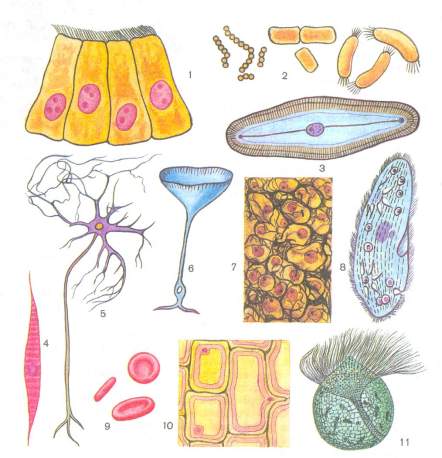 1 - клетки эпителия кишечника; 2 – бактерии (кокки, кишечная палочка, спириллы со жгутиками на концах тела); 3 – диатомовая водоросль; 4 – мышечная клетка; 5 – нервная клетка; 6 – одноклеточная водоросль 7 – клетки печени; 8 – инфузория; 9 – эритроциты человека; 10 – клетки эпидермиса лука; 11 – жгутиконосец.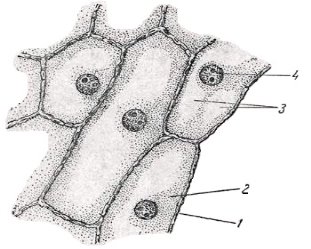 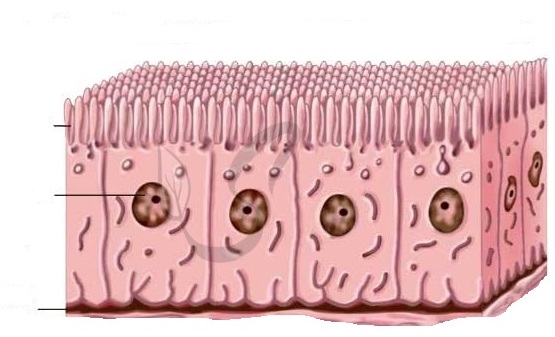 2. Зарисуйте клетки эпителия кишечника и клетки эпидермиса лука, подпишите детали их строения.3. Рассмотрите рис. 4, найдите черты сходства и отличия в строении растительной и животной клетки, данные занесите в таблицу. Сравнение строения клеток растений и животных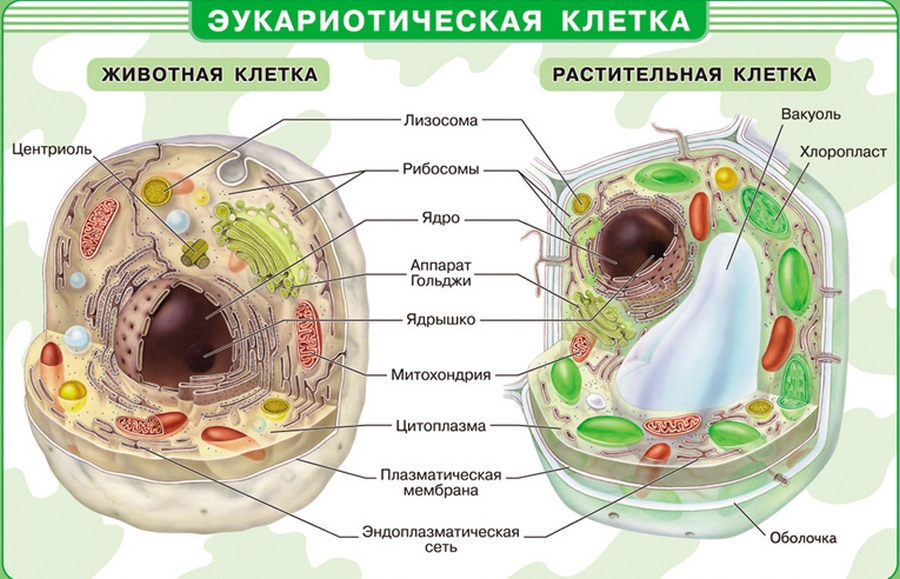 Вывод.Инструкционная карта №2Лабораторная работа №2Тема: «Приготовление микропрепарата кожицы лука и его рассмотрение под микроскопом»Цели: рассмотреть строение растительной клетки; учить изображать рассмотренный микропрепарат; продолжить формирование навыков самостоятельного изготовления микропрепаратов и работы с микроскопом.Оборудование: микроскоп, мягкая ткань, предметное стекло, покровное стекло, стакан со слабым раствором йода, пипетка, фильтровальная бумага, препаровальная игла, луковица, готовый препарат листа элодеи (или традесканции).Ход работы.Вопросы: 1. Опишите как приготовить микропрепарат чешуи кожицы лука. (Кратко опишите что нужно сделать. Смотрите ниже)2.Нарисуйте что увидим в микроскопе (Посмотрите в видео выше и зарисуйте рисунки ниже)3.Подпишите основные части клетки на вашем рисунке (Смотри на рисунке ниже)4.Напишите вывод. Теоретическая часть:Под лупой можно рассматривать части растений непосредственно, без всякой обработки. Чтобы рассмотреть что-либо под микроскопом, нужно приготовить микропрепарат. Объект помещают на предметное стекло. Для лучшей видимости и сохранности его кладут в каплю воды и покрывают сверху очень тонким покровным стеклом. Такой препарат называют временным, после работы его можно смыть со стекла. Но можно сделать и постоянный препарат, который будет служить многие годы. Тогда объект заключают не в воду, а в специальное прозрачное смолистое вещество, которое быстро затвердевает, прочно склеивая предметное и покровное стёкла. Существуют разнообразные красители, с помощью которых окрашивают препараты. Так получают постоянные окрашенные препараты.Что делаем. Приготовьте микроскоп к работе, настройте свет. Предметное и покровное стёкла протрите салфеткой. Пипеткой капните каплю слабого раствора йода на предметное стекло (1).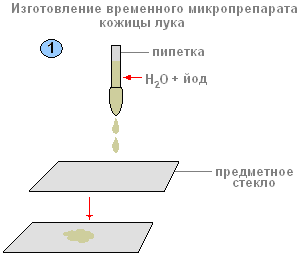 Что делать. Возьмите луковицу. Разрежьте её вдоль и снимите наружные чешуи. С мясистой чешуи оторвите иголкой кусочек поверхностной плёнки пинцетом. Положите его в каплю воды на предметном стекле (2).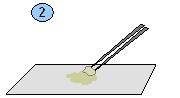 Осторожно расправьте кожицу препаровальной иглой (3).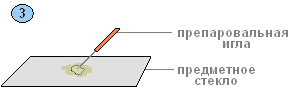 Что делать. Накройте покровным стеклом (4).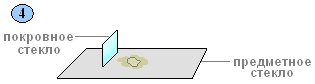 Временный микропрепарат кожицы лука готов (5).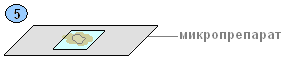 Что делаем. Приготовленный микропрепарат начните рассматривать при увеличении в 56 раз (объектив х8, окуляр х7). Осторожно передвигая предметное стекло по предметному столику, найдите такое место на препарате, где лучше всего видны клетки.
Что наблюдаем. На микропрепарате видны продолговатые клетки, плотно прилегающие одна к другой (6).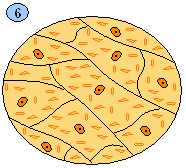 Что делаем. Можно рассмотреть клетки на микроскопе при увеличении в 300 раз (объектив х20, окуляр х15).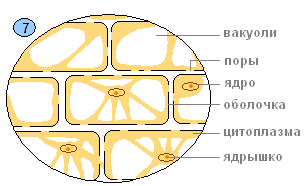 Что наблюдаем. При большом увеличении (7) можно рассмотреть плотную прозрачную оболочку с более тонкими участками — порами. Внутри клетки находится бесцветное вязкое вещество — цитоплазма (окрашена йодом).В цитоплазме находится небольшое плотное ядро, в котором находится ядрышко. Почти во всех клетках, особенно в старых, хорошо заметны полости — вакуоли.Сделайте вывод о строении увиденных вами клеток. Какие органоиды вы в них увидели, а какие нет, насколько плотно клетки прилегают друг к другу?Вывод:Инструкционная карта №3Лабораторная работа №3.Тема: Рассматривание готовых препаратов животных клеток.Цель: _____________________________________________________________________Оборудование: микроскоп, микропрепараты растительной клетки, эпителиальной, соединительной, нервной и мышечной тканей, раствор йода, покровное и предметное стекло.Ход работы:1. Локализация тканей в организме.А) Сравнение неповрежденной кожи и шрамов. Первые состоят из эпителиальной ткани, вторые из соединительной. Определение функций эпителиальной и соединительной тканей.Б) Сопоставление путем пальпации тканей ушной раковины и костей предплечья. Определение свойств хрящевой и костной соединительной ткани. Выявление их опорной функции.В) Пальпация двуглавой мышцы, выяснение функции поперечнополосатой мышечный ткани. Сравнение с гладкой мышечной тканью. Демонстрация того, что поперечнополосатая мускулатура управляется нашим сознанием, а гладкая — действует, рефлекторно, в соответствии с генетически заданной программой. Нельзя побледнеть или покраснеть по желанию, но вызвать соответствующие рефлексы возможно. Например, при штриховом раздражении тыльной поверхности кисти кожа вначале бледнеет — сужение сосудов, затем краснеет — расширение сосудов.2. Микростроение тканей.Задание 1. Определить, растительная или животная ткань на препарате.Задание 2. Определение по рисункам и описанию учебника следующих тканей: мерцательного (цилиндрического) эпителия (рис. 13, Г), хряща (рис. 14, Г), гладкой (рис. 15, А) и поперечнополосатой мышечной ткани (рис. 15, Б).Задание 3.А) Приготовьте временный препарат эпителиальной ткани. С помощью индивидуальной зубочистки соскоблите слизь с внутренней поверхности щеки. Полученный комочек слизи поместите на предметное стекло в каплю красящего раствора и накройте покровным стеклом.Б) Рассмотрите препарат при большом увеличении микроскопа. Обратите внимание на форму клеток, контуры оболочки (мембрану), цитоплазму, ядро, расположение клеток относительно друг друга.В) Сравните приготовленный временный препарат с постоянным препаратом эпителиальной ткани.Г) Сделайте рисунок клеток эпителиальной ткани.Какие функции выполняет эпителиальная ткань, благодаря каким особенностям строения?Вывод:____________________________________________________________________Принято педагогическим советомПротокол № __ от «__»_________20__ г.Утверждаю:Директор МАОУ «Аландска СОШ»А.И. ШишкинПриказ № _____ от «___»________20__ г.РАЗДЕЛ № 1  РАЗДЕЛ № 1  КОМПЛЕКС ОСНОВНЫХ ХАРАКТЕРИСТИК ДОПОЛНИТЕЛЬНОЙ ОБЩЕОБРАЗОВАТЕЛЬНОЙ ОБЩЕРАЗВИВАЮЩЕЙ ПРОГРАММЫ31.1.Пояснительная записка31.1.1Направленность дополнительной общеобразовательной общеразвивающей программы.31.1.2Новизна, актуальность, педагогическая целесообразность  дополнительной общеобразовательной общеразвивающей программы.31.1.3Отличительные особенности дополнительной общеобразовательной общеразвивающей программы.31.1.4Возраст детей, участвующих в реализации данной программы.41.1.5Сроки реализации дополнительной общеобразовательной общеразвивающей программы.41.1.6Формы обучения.41.1.7Режим занятий.41.2.Цель и задачи программы51.3.Содержание программы61.3.1Учебно-тематический план91.3.2Содержание учебного плана101.4.Планируемые результаты10РАЗДЕЛ № 2РАЗДЕЛ № 2КОМПЛЕКС ОРГАНИЗАЦИОННО –ПЕДАГОГИЧЕСКИХ УСЛОВИЙ122.1.Календарный учебный график132.2.Условия реализации  дополнительной общеобразовательной общеразвивающей142.3.Формы аттестации142.4.Оценочные материалы142.5.Методические материалы152.6.Список литературы17№п/пНазвание раздела, темыКоличество часовКоличество часовКоличество часовФормы контроля Форма аттестации№п/пНазвание раздела, темывсеготеорияпрактикаФормы контроля Форма аттестации1Вводное занятие. Биология – наука о живой природе.11-Беседа2Диагностика мотивации познавательной деятельности1--Анкетирование3Оформление уголка кружка «Занимательная биология»,  девиз, песня, правила, атрибуты.1-1Коллективная работа4В мире флоры и фауны.1-1Игра: Биологическое лото5Час ребусов1-1Коллективная работа6Родина овощей.1-1Игра – путешествие с культурными растениями.7Памятники овощам и фруктам (удивительные растения)11-Беседа8 9По страницам Красной книги.211Устный журналВикторина1011Экологический турнир «В союзе с природой»211Экологический турнир12В океане вокруг нас1-1Экологический турнир1314Познавательно — интеллектуальная игра «Люди, звери, рыбы, птицы на Земле должны ужиться!»211Познавательно — интеллектуальная игра15Оформление газеты «Удивительные животные»1-1Коллективная творческая работа16Викторина «Узнай меня»1-1Игра17Итоговое занятие за первое полугодие1-1-Зачет 18Работа над проектом «Берегите птиц»1-1Групповая работа19Всемирный день кошек.111Защита проектной работы, посвященной Всемирному Дню Кошек (1 марта)20Легенды о цветах.11-Круглый стол21Викторина «Час цветов»1-1Викторина22Оформление стенда «Тайны мира цветов» «Бабочек»1-1Творческая мастерская23Своя игра «Тропа загадок»11-Своя игра242526Комнатные растения.Цветы на моей клумбе33-Материалы проекта «Школьный дворик»27Биологическая викторина.1-1Командная игра2829Птицы леса. Праздник птиц.211Презентация, викторина.30Поле чудес «Удивительный мир птиц»111Игра3132Экскурсии в природу.211Экскурсия333435Тайны клеток живых организмов.321Лабораторные работы с микроскопом. 1.Рассматривание готовых микропрепаратов 2. Приготовление и рассматривание микропрепарата кожица лука, кожицы листа, клеток эпителия.
3. Рассматривание готовых препаратов животных клеток36Итоговое занятие Подведение итогов года.1-1-Зачет№ п/пДатапроведенияВремя проведенияТема занятияКол-во часовФормазанятияМестопроведенияФорма контроля115.30-16.15Вводное занятие. Биология – наука о живой природе.1Вводное занятие. Знакомство с ТБ.Кабинет химииБеседа215.30-16.15Диагностика мотивации познавательной деятельности1Индивидуальная работаКабинет химии Анкетирование315.30-16.15Оформление уголка кружка «Юный биолог»,  девиз, песня, правила, атрибуты.1Комбинированное занятиеКабинет химииКоллективная работа415.30-16.15В мире флоры и фауны.1Комбинированное занятие.Кабинет химииИгра 515.30-16.15Час ребусов.1Комбинированное занятие.Кабинет химииКоллективная работа615.30-16.15Родина овощей.1Комбинированное занятиеКабинет химииИгра – путешествие с культурными растениями.715.30-16.15Памятники овощам и фруктам (удивительные растения)1Комбинированное занятие.Кабинет химииБеседа815.30-16.15По страницам Красной книги.1Комбинированное занятие.Кабинет химии Устный журнал915.30-16.15По страницам Красной книги.1Комбинированное занятие.Кабинет химииВикторина1015.30-16.15Экологический турнир «В союзе с природой»1Комбинированное занятие.Кабинет химииЭкологический турнир1115.30-16.15Экологический турнир «В союзе с природой»1Комбинированное занятие.Кабинет химииЭкологический турнир1215.30-16.15В океане вокруг нас1Комбинированное занятие.Кабинет химииЭкологический турнир1315.30-16.15Познавательно — интеллектуальная игра «Люди, звери, рыбы, птицы на Земле должны ужиться!»1Комбинированное занятие.Кабинет химииПознавательно — интеллектуальная игра1415.30-16.15Познавательно — интеллектуальная игра «Люди, звери, рыбы, птицы на Земле должны ужиться!»1Комбинированное занятие.Кабинет химииПознавательно — интеллектуальная игра1515.30-16.15Оформление газеты «Удивительные животные»1Комбинированное занятие.Кабинет химииКоллективная творческая работа1615.30-16.15Викторина «Узнай меня»1Комбинированное занятие.Кабинет химииИгра1715.30-16.15Итоговое за первое полугодие1Индивидуальная работаКабинет химииАттестация промежуточная (зачет)1815.30-16.15Работа над проектом «Берегите птиц»1Комбинированное занятие.Кабинет химииГрупповая работа1915.30-16.15Всемирный день кошек.1Комбинированное занятие.Кабинет химииЗащита проектной работы2015.30-16.15Легенды о цветах.1Ознакомительное занятие.Кабинет химииКруглый стол2115.30-16.15Викторина «Час цветов»1Комбинированное занятие.Кабинет информатикиВикторина2215.30-16.15Оформление стенда «Тайны мира цветов» «Бабочек»1Комбинированное занятие.Кабинет химииТворческая мастерская2315.30-16.15Своя игра «Тропа загадок»1Комбинированное занятие.Кабинет химииСвоя игра2415.30-16.15Комнатные растения. Цветы на моей клумбе1Комбинированное занятие.Кабинет химииМатериалы проекта «Школьный дворик»2515.30-16.15Комнатные растения. Цветы на моей клумбе1Комбинированное занятие.Кабинет химииМатериалы проекта «Школьный дворик»2615.30-16.15Комнатные растения. Цветы на моей клумбе1Комбинированное занятие.Кабинет химииМатериалы проекта «Школьный дворик»2715.30-16.15Биологическая викторина.1Комбинированное занятие.Кабинет информатикиКомандная игра2815.30-16.15Птицы леса. Праздник птиц.1Комбинированное занятие.Кабинет химииДискуссия2915.30-16.15Птицы леса. Праздник птиц.1Комбинированное занятие.Кабинет химииПрезентация3015.30-16.15Поле чудес «Удивительный мир птиц»1Комбинированное занятие.Кабинет химииВикторина 3115.30-16.15Экскурсии в природу.1Комбинированное занятие.Территория школыЭкскурсия3215.30-16.15Экскурсии в природу.1Комбинированное занятие.Территория школыЭкскурсия3315.30-16.15Тайны клеток живых организмов1Ознакомительное занятие.Кабинет химииЛабораторная работа3415.30-16.15Тайны клеток живых организмов.1Комбинированное занятиеКабинет химииЛабораторная работа3515.30-16.15Тайны клеток живых организмов1Комбинированное занятиеКабинет химииЛабораторная работа3615.30-16.15Итоговое занятие Подведение итогов года.1Индивидуальная работаКабинет химииАттестация итоговая (зачет)Посещаю объединение «Юный биолог» потому, что Посещаю объединение «Юный биолог» потому, что - на занятиях интересно - родители заставляют - хочу подготовиться к будущей профессии - Незнайкой быть нельзя - нравиться узнавать новое - люблю наблюдать, исследовать Мотивы Кружковцы (%) Познавательный интерес Мотивация благополучия Широкие социальные мотивы № п/пФамилия, имяВозраст, классУровеньНазваниеконкурса, работыДатапроведенияРезультатОрганоиды клетокРастительная клеткаЖивотная клетка